Publicado en Madrid el 15/03/2023 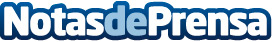 Vitanatur y Victor Küppers en una colaboración más allá del bienestarVitanatur presenta junto a Victor Küppers Dormi-relax* y Equilibrium**, sus referencias para el descanso* y el equilibrio emocional**. Vitanatur y Victor Küppers en una colaboración más allá del bienestar. Marca y gurú ponen el foco en cuidar los hábitos más sencillos para lograr la armonía física y mentalDatos de contacto:Irene Martinez 650731805Nota de prensa publicada en: https://www.notasdeprensa.es/vitanatur-y-victor-kuppers-en-una-colaboracion Categorias: Sociedad Madrid Psicología Bienestar http://www.notasdeprensa.es